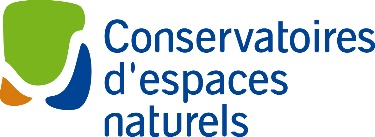 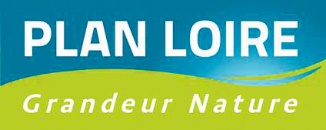 EXPOSITION« Patrimoine naturel de la Loire »Fiche d'état des lieuxDescription :     L’exposition est constituée de 15 panneaux de 85 x  sur roll-up. Panneau 1 : « Le Centre de Ressources Loire nature »Panneau 2 : « La Loire, plus qu'un cours d'eau »Panneau 3 : « La Loire et ses usages »Panneau 4 : « Une histoire marquée par les inondations »Panneau 5 : « Les zones humides, bienfaits pour nos sociétés »Panneau 6 : « Dynamique fluviale et espace de mobilité »Panneaux 7-8 : « La Loire, créatrice d’une mosaïque de milieux naturels »Panneau 9 : « Un patrimoine vivant à préserver »Panneau 10 : « La flore ligérienne »Panneau 11 : « Les sternes, entre l’eau et les grèves »Panneau 12 : « Sur les traces du la loutre et du castor »Panneau 13 : « Les poissons migrateurs, trait d’union du fleuve et de la mer »Panneau 14 : « Les libellules, symboles d’une dynamique naturelle »Panneau 15 : « Agir pour le patrimoine naturel ligérien »Merci de répertorier tous les éléments de l'exposition dont vous disposez avant le montage et le démontage en remplissant les cases correspondantes. S'il manque des éléments, merci d'indiquer leur nombre dans la colonne "comptés", et ce, aussi bien au montage qu'au démontage. Bien faire attention aux pièces de petite dimension qui fixent le panneau en hauteur et qui sont amovibles. Replacer ces pièces dans les étuis correspondants aux panneaux.Contact :Fédération des Conservatoires d’espaces naturels6 rue Jeanne d’Arc45 000 Orléanspole.loire@reseau-cen.orgEtat des lieux de réception par l’emprunteur réalisé par :…………………………………………………………A : ………………………………………………………………………………….     Le……………………………………………………Etat des lieux de retour réalisé par :……………………………………………………………………………………………A :……………………………………………………….…………………………..     Le :…………………………………………………RECEPTIONRECEPTIONRECEPTIONRETOURRETOURRETOURÉlémentsPrévusComptésObservationsPrévusComptésObservationsVisuel1515Structure enrouleur en aluminium1515Tube télescopique et trépied1515Etui de transportY mettre les panneaux1515